 
         HAPPY ST. PATRICK’S DAY                                                               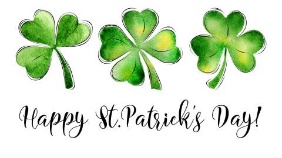 March  2024March  2024March  2024March  2024March  2024SunMonTueWedThuFriSat1 Jack KasdorfSam Pond2 Andrew ZemlickaSylvia Brown 3Special Congregational Mtg after church.4 5 6 7Rodney Zemlicka 8 Dan Voight9 10Pastor Dustin will be away 11Church Council Meeting 6PM 12 Courtney Mason13Ecumenical Lenten Service 12:05 pmBible Study 3pm 14 15 Kamilla Knippling16 Mark Knippling17 Bible Study 3pm 18 19 20 21 22 23 24Palm Sunday,Pancake meal after church Bible Study 3pm25 Brent Zemlicka26 Lucas Zemlicka27 Jerica ZemlickaBible Study 3 pm28Maundy Thursday Service 5:30pm 29 Good Friday Service 5:30 pm30 31 Gary FrenchEcumenical Lenten Services; March 13, 2024 12:05 pm at First United Methodist Church, Pastor Dustin will be the speaker. Sunday, March 24 is the rescheduled Shrove Tuesday pancake celebration.Ecumenical Lenten Services; March 13, 2024 12:05 pm at First United Methodist Church, Pastor Dustin will be the speaker. Sunday, March 24 is the rescheduled Shrove Tuesday pancake celebration.Ecumenical Lenten Services; March 13, 2024 12:05 pm at First United Methodist Church, Pastor Dustin will be the speaker. Sunday, March 24 is the rescheduled Shrove Tuesday pancake celebration.Ecumenical Lenten Services; March 13, 2024 12:05 pm at First United Methodist Church, Pastor Dustin will be the speaker. Sunday, March 24 is the rescheduled Shrove Tuesday pancake celebration.Ecumenical Lenten Services; March 13, 2024 12:05 pm at First United Methodist Church, Pastor Dustin will be the speaker. Sunday, March 24 is the rescheduled Shrove Tuesday pancake celebration.Ecumenical Lenten Services; March 13, 2024 12:05 pm at First United Methodist Church, Pastor Dustin will be the speaker. Sunday, March 24 is the rescheduled Shrove Tuesday pancake celebration.